О  внесении изменений в Положение об Управлении финансов Администрации муниципального образования «Можгинский район», утвержденное  решением Совета депутатов муниципального образования «Можгинский район» от 16 декабря 2015 года № 36.4         В соответствии с Бюджетным кодексом Российской Федерации, руководствуясь Уставом муниципального образования «Можгинский район»,      СОВЕТ ДЕПУТАТОВ РЕШИЛ:         1. Внести  в Положение  об Управлении финансов Администрации муниципального образования «Можгинский район», утвержденное решением Совета депутатов муниципального образования «Можгинский район» от 16 декабря 2015 года № 36.4 следующие изменения:         1) в  пункте 2.1 части II:          а) абзац девятый подпункта 3 изложить в следующей редакции:         «об утверждении порядка исполнения решения о применении бюджетных мер принуждения;»;         б) абзац шестнадцатый  подпункта 3 изложить в следующей редакции:         «об утверждении порядка открытия и ведения лицевых счетов бюджетных и автономных учреждений и проведения кассовых операций со средствами  бюджетных и автономных учреждений Можгинского района;»;         в) абзац двадцатый  подпункта 3 изложить в следующей редакции:         «об утверждении порядка санкционирования расходов бюджетных и автономных учреждений Можгинского района, источником финансового обеспечения которых  являются субсидии, полученные в соответствии с абзацем первым и абзацем вторым пункта 1 статьи 78.1 и пунктом 1 ст. 78.2 Бюджетного Кодекса Российской Федерации;»;         г) дополнить подпункт 3  абзацем двадцать третьим  следующего содержания:         «об утверждении  порядка взаимодействия при осуществлении контроля Управления финансов Администрации муниципального образования «Можгинский район» с субъектами контроля, указанными в пункте 4 Правил осуществления контроля, предусмотренного частью 5 статьи 99 Федерального закона «О контрактной системе  в сфере закупок товаров, работ, услуг для обеспечения государственных и муниципальных нужд.»;         д) подпункт 19 изложить в следующей редакции:         «19) осуществляет контроль за исполнением соглашения о мерах по социально- экономическому развитию и оздоровлению муниципальных финансов муниципального образования «Можгинский район», заключенным между Администрацией муниципального образования «Можгинский район» и Министерством финансов Удмуртской Республики;»;         е) дополнить подпунктом 19.1 следующего содержания:         «19.1) заключает соглашения о мерах по социально-экономическому развитию и оздоровлению муниципальных финансов муниципальных образований сельских поселений в Можгинском районе и осуществлении контроля за их исполнением;»;ж) подпункт 29 изложить в следующей редакции:«29) организует исполнение судебных актов, решений налоговых органов о взыскании налога, сбора, страхового взноса, пеней и штрафов, предусматривающих обращение взыскания на средства бюджета муниципального образования и на средства бюджетных и автономных учреждений Можгинского района, ведет учет и осуществляет хранение исполнительных документов и иных документов, связанных с их исполнением;";         з) в подпункте 30 слово «сводную» исключить;         и) дополнить подпункт 39 абзацем шестым следующего содержания:«-в сфере закупок, предусмотренный законодательством Российской Федерации о контрактной системе в сфере закупок товаров, работ, услуг для обеспечения государственных и муниципальных нужд;»;к) дополнить подпунктом 39.1 следующего содержания:«39.1) при осуществлении полномочий по внутреннему муниципальному финансовому контролю проводит проверки, ревизии, обследования; направляет объектам контроля акты, заключения, представления и (или) предписания; формирует уведомления о применении бюджетных мер принуждения; назначает (организует) проведение экспертиз, необходимых для проведения проверок, ревизий и обследований;»;         л) дополнить подпунктами 62.1-62.2 следующего содержания:        «62.1) осуществляет формирование и размещение информации на едином портале бюджетной системы Российской Федерации в государственной интегрированной информационной системе управления общественными финансами "Электронный бюджет" в соответствии с приказом Министерства финансов Российской Федерации от 28 декабря 2016 года N 243н "О составе и порядке размещения и предоставления информации на едином портале бюджетной системы Российской Федерации";         62.2) организует реализацию мероприятий по сопровождению инициативного бюджетирования в Можгинском районе;";2) в  пункте 2.2 части II:         а) в абзаце втором подпункта 3 слова "и стандартов" исключить;         б) подпункт 10 признать утратившим силу.         2. Опубликовать настоящее решение в информационно - телекоммуникационной сети «Интернет» на официальном сайте муниципального образования «Можгинский район».         3. Настоящее решение вступает в силу со дня подписания.Председатель Совета депутатовмуниципального образования «Можгинский район»                                                                                      Г.П. КорольковаГлава муниципального образования «Можгинский район»                                                                                      А. Г. Васильев       г. Можга26 февраля 2020 года      № _____Проект вносит:Начальник Управления финансов Администрациимуниципального образования «Можгинский район»                                      С.К.Заглядина     
Согласовано: Председатель Совета депутатов муниципального образования      		                                                                        Г. П. Королькова«Можгинский район»Глава муниципального образования «Можгинский район»                                                                                                                        А.Г.ВасильевЗаместитель начальника отделаорганизационно – кадровой и правовой работы – юрисконсульт                                                    Н.В. ЩеклеинаСравнительный анализ к проекту решения Совета депутатов муниципального образования «Можгинский район» «О внесении изменений в Положение об Управлении финансов Администрации муниципального образования «Можгинский район»,утвержденное  решением Совета депутатов муниципального образования «Можгинский район» от 16 декабря 2015 года № 36.4 СОВЕТ ДЕПУТАТОВМУНИЦИПАЛЬНОГО ОБРАЗОВАНИЯ«МОЖГИНСКИЙ РАЙОН»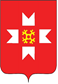 «МОЖГА  ЁРОС»МУНИЦИПАЛ КЫЛДЫТЭТЫСЬДЕПУТАТЪЁСЛЭН КЕНЕШСЫДействующая редакцияПредлагаемая редакцияАбзац девятый подпункта 3 пункта 2.1 части II изложить в следующей редакцииоб утверждении порядка осуществления анализа финансового состояния принципала в целях предоставления ему муниципальной гарантии муниципального образования;об утверждении порядка исполнения решения о применении бюджетных мер принуждения;Абзац шестнадцатый  подпункта 3 пункта 2.1 части II изложить в следующей редакцииоб утверждении порядка открытия и ведения лицевых счетов бюджетных и автономных учреждений и проведения кассовых выплат за счет средств  бюджетных и автономных учреждений Можгинского района;об утверждении порядка открытия и ведения лицевых счетов бюджетных и автономных учреждений и проведения кассовых операций со средствами  бюджетных и автономных учреждений Можгинского района;Абзац двадцатый  подпункта 3 пункта 2.1 части II изложить в следующей редакцииоб утверждении порядка санкционирования расходов бюджетных и автономных учреждений Можгинского района, источником финансового обеспечения которых  являются субсидии, полученные в соответствии с абзацем вторым пункта 1 статьи 78.1;об утверждении порядка санкционирования расходов бюджетных и автономных учреждений Можгинского района, источником финансового обеспечения которых  являются субсидии, полученные в соответствии с абзацем первым и абзацем вторым пункта 1 статьи 78.1 и пунктом 1 ст. 78.2 Бюджетного Кодекса Российской Федерации;Подпункт 3 пункта 2.1 части II дополнить абзацем двадцать третьим  об утверждении  порядка взаимодействия при осуществлении контроля Управления финансов Администрации муниципального образования «Можгинский район» с субъектами контроля, указанными в пункте 4 Правил осуществления контроля, предусмотренного частью 5 статьи 99 Федерального закона «О контрактной системе  в сфере закупок товаров, работ, услуг для обеспечения государственных и муниципальных нужд;Подпункт 19 пункта 2.1 части II изложить в следующей редакции19) осуществляет контроль за исполнением соглашения о мерах по повышению эффективности использования бюджетных средств и увеличению поступлений налоговых и неналоговых доходов бюджетов муниципальных образований, заключенным между Администрацией муниципального образования «Можгинский район» и Министерством финансов Удмуртской Республики;19) осуществляет контроль за исполнением соглашения о мерах по социально- экономическому развитию и оздоровлению муниципальных финансов муниципального образования «Можгинский район», заключенным между Администрацией муниципального образования «Можгинский район» и Министерством финансов Удмуртской Республики;Пункт 2.1 части II дополнить подпунктом 19.119.1) заключает соглашения о мерах по социально-экономическому развитию и оздоровлению муниципальных финансов муниципальных образований сельских поселений в Можгинском районе и осуществлении контроля за их исполнением; Подпункт 29 пункта 2.1 части II изложить в следующей редакции29) осуществляет в установленном порядке учет и исполнение требований судебных актов по  обращению взыскания на средства местного бюджета, ведет учет и осуществляет хранение исполнительных документов и иных документов, связанных с их исполнением;29) организует исполнение судебных актов, решений налоговых органов о взыскании налога, сбора, страхового взноса, пеней и штрафов, предусматривающих обращение взыскания на средства бюджета муниципального образования и на средства бюджетных и автономных учреждений Можгинского района, ведет учет и осуществляет хранение исполнительных документов и иных документов, связанных с их исполнением;В подпункте 30 пункта 2.1 части II слово «сводную» исключить30) координирует деятельность участников бюджетного процесса по составлению и представлению бюджетной и бухгалтерской отчетности. Принимает сводную бюджетную отчетность от главных распорядителей бюджетных средств муниципального образования, главных администраторов доходов бюджета муниципального образования, главных администраторов источников финансирования дефицита бюджета муниципального образования, проверяет на соответствие требованиям к формам бюджетной отчетности, проверяет формы отчетности на выполнение контрольных соотношений30) координирует деятельность участников бюджетного процесса по составлению и представлению бюджетной и бухгалтерской отчетности. Принимает бюджетную отчетность от главных распорядителей бюджетных средств муниципального образования, главных администраторов доходов бюджета муниципального образования, главных администраторов источников финансирования дефицита бюджета муниципального образования, проверяет на соответствие требованиям к формам бюджетной отчетности, проверяет формы отчетности на выполнение контрольных соотношенийПодпункт 39 пункта 2.1 части II дополнить абзацем шестым -в сфере закупок, предусмотренный законодательством Российской Федерации о контрактной системе в сфере закупок товаров, работ, услуг для обеспечения государственных и муниципальных нужд;Пункт 2.1 части II дополнить подпунктом 39.1 62.1) при осуществлении полномочий по внутреннему муниципальному финансовому контролю проводит проверки, ревизии, обследования; направляет объектам контроля акты, заключения, представления и (или) предписания; формирует уведомления о применении бюджетных мер принуждения; назначает (организует) проведение экспертиз, необходимых для проведения проверок, ревизий и обследований; Пункт 2.1 части II дополнить подпунктами 62.1-62.262.1) осуществляет формирование и размещение информации на едином портале бюджетной системы Российской Федерации в государственной интегрированной информационной системе управления общественными финансами "Электронный бюджет" в соответствии с приказом Министерства финансов Российской Федерации от 28 декабря 2016 года N 243н "О составе и порядке размещения и предоставления информации на едином портале бюджетной системы Российской Федерации;62.2) организует реализацию мероприятий по сопровождению инициативного бюджетирования в Можгинском районе;В абзаце втором подпункта 3 пункта 2.2 части II исключить  слова "и стандартов" правовые акты, обеспечивающие детализацию финансовой информации с соблюдением единой методологии и стандартов бюджетного учета и бюджетной отчетности;правовые акты, обеспечивающие детализацию финансовой информации с соблюдением единой методологии бюджетного учета и бюджетной отчетности;Подпункт 10 пункта 2.2 части II признать утратившим силу 10)проводить проверки, ревизии, обследования объектов муниципального финансового контроля, предусмотренных Бюджетным кодексом Российской Федерации;